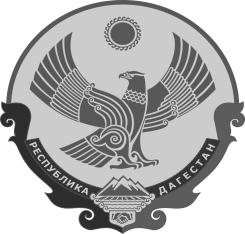 РЕСПУБЛИКА ДАГЕСТАНМуниципальное казенноеобщеобразовательное учреждение«Гурхунская средняя общеобразовательная школа»Табасаранского района368641 с.Гурхун ул. Центральная 40 ИНН 0530007636 КПП 053001001 Тел:89285292095 Эл.адрес akhmed.aslanov.64@mail.ru     Приказа от 10.03.2021г.                                                                            №48О проведении в 2021 году Всероссийских проверочных работ ( ВПР-2021)  в 4-8 класса в МКОУ «Гурхунская СОШ» В соответствии с приказом Федеральной службы по надзору в сфере образования и науки (Рособнадзора) от 11.02.2021г. №119 « О проведении Федеральной службой по надзору в сфере образования и науки мониторинга качества подготовки обучающихся общеобразовательных организаций в форме Всероссийских проверочных работ в 2021 году » ПРИКАЗЫВАЮ:Провести в 2021 году Всероссийские проверочные работы (далее-ВПР-2021) в МКОУ «Гурхунская СОШ», реализующих программы начального общего, основного общего и среднего общего образования, дополнительного образования среди обучающихся 4,5,6,7 и 8-хклассов в штатном режиме.Назначить Алиева А.Ш. зам директора по УВР, ответственным за проведение ВПР в МКОУ «Гурхунская СОШ» с 4-8 классы.Назначить техническим специалистом, ответственным за техническое сопровождение ВПР, Гашимова М, Р, ответственный за ИКТ.Алиеву А. Ш. , Гашимову М. Р.  Обеспечить подготовку и проведение ВПР в ОО в очной форме в соответствии с Планом- графиком ( приложение №1)Обеспечить обязательное участие в ВПР обучающихся 4,5,6,7,8 классов в соответствии с Планом- графиком;Назначить педагогов в состав экспертных комиссий для организации проверки работ участников ВПР, ( приложение №2);Назначить ответственных организаторов в аудиториях для проведения ВПР-2021 году (приложение №3).Довести до сведения педагогов, родителей и   классных руководителей сроки проведения ВПР; Довести информацию до родителей и обучающихся о размещении на официальном сайте ФИПИ регламента проведения ВПР, образцов заданий и других материалов.Организовать учебно-методическую работу по совершенствованию преподавания учебных предметов и повышению уровня общеобразовательной подготовки обучающихся     с учетом результатов ВПР.Гашимову М. Р. разместить приказ и план график проведения ВПР на сайте школы и своевременно загрузить материалы ВПР                   на сайте ФИС ОКО.Контроль за исполнением приказа  оставляю за собой.Директор МКОУ «Гурхунская СОШ» _______________Асланов А.Г.